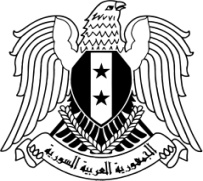 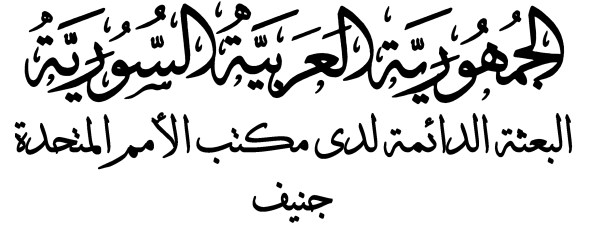 بيان الجمهورية العربية السورية في إطار الاستعراض الدوري الشاملالدولة قيد الاستعراض (فرنسا) 15/1/2018إن مبدأ عدم جواز الاستيلاء على أراضي الغير بالقوة وحق تقرير المصير من الدعائم الأساسية لميثاق ومنظومة الأمم المتحدة، وحق من حقوق الانسان المنصوص عليها في العهدين الدوليين. نوصي الدولة قيد الاستعراض بما يلي:1- التوقف عن ممارسة سياسة فرض الإجراءات القسرية الأحادية ضد غيرها من الدول والمبادرة إلى الرفع الفوري لتلك الإجراءات، باعتبارها إجراءات عقابية صادرة بقرار حكومي داخلي تجاوزت تداعياته حدود فرنسا وانتهكت حقوق مواطني هذه الدول بما يشكل مخالفة صريحة لأحكام المادة 1/2 المشتركة بين العهدين الدوليين.2- تمكين الشعوب الأصلية في الأقاليم التي تحتلها من إعمال حقها في تقرير مصيرها، بما يتوافق مع ميثاق الأمم المتحدة، وباحترام مبادئ وأهداف الميثاق.3- أن تعتذر في سياق ما يشكله الاستعمار من جريمة ضد الانسانية، وأعلى درجات انتهاك حقوق الانسان كما أقرت الجمعية العامة للأمم المتحدة، للشعوب والدول التي استعمرتها وتسببت بمقتل وتشريد الملايين من سكانها - ومن بينها بلادي - وتقديم تعويضات مالية لها.4- التوقف عن تقديم الدعم المباشر وغير المباشر للمجموعات الإرهابية المتورطة في سفك الدم السوري. 5- وضع حد لجرائم الكراهية والتمييز ولممارسات التنميط والوصم العرقي والديني الموجهة للعرب والمسلمين والأفارقة.6- تعويض ضحايا تجاربها النووية والتلوث الكيميائي والإشعاعي في الأقاليم المستعمرة خاصة في بولينيزيا.